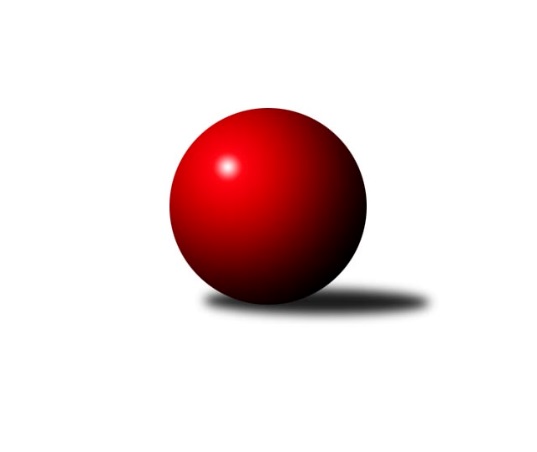 Č.19Ročník 2023/2024	15.3.2024Nejlepšího výkonu v tomto kole: 1681 dosáhlo družstvo: TJ Tatran Litovel BOkresní přebor OL PV 2023/2024Výsledky 19. kolaSouhrnný přehled výsledků:KK Lipník B	- SK Sigma A	2:8	1492:1556		14.3.TJ Tatran Litovel B	- HKK Olomouc C	6:4	1681:1631		14.3.TJ Prostějov C	- Sokol Přemyslovice C	8:2	1633:1557		14.3.KK Troubelice A	- HKK Olomouc E	8:2	1598:1508		15.3.KK Šternberk 	- TJ Prostějov D	6:4	1578:1561		15.3.Tabulka družstev:	1.	SK Sigma A	18	15	0	3	116 : 64 	 	 1626	30	2.	TJ Sokol Horka nad Moravou	17	13	0	4	110 : 60 	 	 1619	26	3.	TJ Tatran Litovel B	17	11	0	6	96 : 74 	 	 1569	22	4.	KK Lipník B	17	10	0	7	79 : 91 	 	 1501	20	5.	TJ Prostějov C	17	8	0	9	92 : 78 	 	 1588	16	6.	TJ Prostějov D	17	8	0	9	84 : 86 	 	 1581	16	7.	HKK Olomouc E	17	8	0	9	78 : 92 	 	 1547	16	8.	Sokol Přemyslovice C	18	7	0	11	78 : 102 	 	 1555	14	9.	KK Šternberk	17	7	0	10	67 : 103 	 	 1466	14	10.	KK Troubelice A	17	6	0	11	82 : 88 	 	 1524	12	11.	HKK Olomouc C	18	2	0	16	68 : 112 	 	 1560	4Podrobné výsledky kola:	 KK Lipník B	1492	2:8	1556	SK Sigma A	Kateřina Hájková	 	 192 	 199 		391 	 0:2 	 401 	 	186 	 215		Karel Zvěřina	Zdeněk Khol	 	 173 	 166 		339 	 0:2 	 395 	 	194 	 201		František Baslar	Jan Zdráhal	 	 202 	 172 		374 	 0:2 	 432 	 	227 	 205		Petr Hájek	Michal Dolejš	 	 180 	 208 		388 	 2:0 	 328 	 	158 	 170		Jaroslav Peřinarozhodčí:  Vedoucí družstevNejlepší výkon utkání: 432 - Petr Hájek	 TJ Tatran Litovel B	1681	6:4	1631	HKK Olomouc C	Jiří Fiala	 	 211 	 227 		438 	 2:0 	 391 	 	191 	 200		Aneta Krzystková	Jaromír Janošec	 	 232 	 205 		437 	 0:2 	 477 	 	249 	 228		Jiří Malíšek	Pavel Hampl	 	 207 	 188 		395 	 0:2 	 417 	 	220 	 197		Petr Vašíček	Jiří Vrobel	 	 206 	 205 		411 	 2:0 	 346 	 	170 	 176		Michal Lysýrozhodčí:  Vedoucí družstevNejlepší výkon utkání: 477 - Jiří Malíšek	 TJ Prostějov C	1633	8:2	1557	Sokol Přemyslovice C	Marek Čépe	 	 183 	 223 		406 	 0:2 	 407 	 	191 	 216		Pavel Toman	Petr Vavřík	 	 205 	 205 		410 	 2:0 	 361 	 	166 	 195		Ivo Havránek	Jan Černohous	 	 216 	 199 		415 	 2:0 	 401 	 	218 	 183		Josef Korčák	Josef Čapka	 	 208 	 194 		402 	 2:0 	 388 	 	185 	 203		Bohuslav Tomanrozhodčí:  Vedoucí družstevNejlepší výkon utkání: 415 - Jan Černohous	 KK Troubelice A	1598	8:2	1508	HKK Olomouc E	Viktor Hula	 	 171 	 208 		379 	 0:2 	 409 	 	207 	 202		Dušan Říha	Jiří Maitner	 	 198 	 211 		409 	 2:0 	 321 	 	159 	 162		Marie Říhová	Pavel Řezníček	 	 205 	 203 		408 	 2:0 	 388 	 	185 	 203		Bohuslava Fajdeková	Miloslav Vaculík	 	 200 	 202 		402 	 2:0 	 390 	 	178 	 212		Miroslav Machalíčekrozhodčí: Vedoucí družstevNejlepšího výkonu v tomto utkání: 409 kuželek dosáhli: Dušan Říha, Jiří Maitner	 KK Šternberk 	1578	6:4	1561	TJ Prostějov D	Josef Klaban	 	 213 	 193 		406 	 2:0 	 378 	 	201 	 177		Renata Kolečkářová	Jiří Miller	 	 212 	 188 		400 	 0:2 	 434 	 	216 	 218		Marek Beňo	Jaromír Vémola	 	 198 	 169 		367 	 2:0 	 341 	 	175 	 166		Martin Spisar	Kamil Vinklárek	 	 204 	 201 		405 	 0:2 	 408 	 	206 	 202		Zdeněk Zapletalrozhodčí: vedoucí soutěžeNejlepší výkon utkání: 434 - Marek BeňoPořadí jednotlivců:	jméno hráče	družstvo	celkem	plné	dorážka	chyby	poměr kuž.	Maximum	1.	Petr Hájek 	SK Sigma A	448.94	305.3	143.6	3.5	8/9	(491)	2.	Jiří Fiala 	TJ Tatran Litovel B	434.15	291.4	142.8	5.4	9/9	(490)	3.	Petr Vašíček 	HKK Olomouc C	426.91	295.5	131.4	8.4	9/9	(474)	4.	Michal Sosík 	TJ Prostějov C	426.22	295.8	130.4	7.6	6/8	(452)	5.	Marek Beňo 	TJ Prostějov D	424.54	287.7	136.8	5.7	8/9	(475)	6.	Jaroslav Koppa 	KK Lipník B	421.25	283.5	137.8	5.7	6/8	(452)	7.	Jiří Vodák 	TJ Sokol Horka nad Moravou	420.49	292.4	128.0	7.6	9/9	(461)	8.	František Zatloukal 	TJ Sokol Horka nad Moravou	419.90	284.1	135.8	6.2	9/9	(478)	9.	Pavel Toman 	Sokol Přemyslovice C	418.02	287.1	130.9	9.4	9/9	(458)	10.	Jiří Malíšek 	HKK Olomouc C	416.30	287.3	129.0	7.4	9/9	(477)	11.	František Baslar 	SK Sigma A	415.50	288.4	127.1	7.1	6/9	(481)	12.	Jan Černohous 	TJ Prostějov C	407.89	284.8	123.1	8.6	8/8	(464)	13.	Aleš Zaoral 	TJ Sokol Horka nad Moravou	406.49	285.3	121.2	11.1	9/9	(454)	14.	Jiří Maitner 	KK Troubelice A	406.03	279.2	126.8	6.6	7/8	(440)	15.	Karel Zvěřina 	SK Sigma A	405.56	283.8	121.8	9.7	8/9	(436)	16.	Miroslav Hyc 	SK Sigma A	405.50	282.5	123.0	8.0	7/9	(445)	17.	Dušan Říha 	HKK Olomouc E	403.63	288.3	115.3	8.9	8/9	(464)	18.	Dušan Žouželka 	TJ Tatran Litovel B	401.37	283.2	118.2	8.8	7/9	(447)	19.	Jan Smékal 	KK Troubelice A	401.24	279.3	121.9	9.1	8/8	(452)	20.	Petr Vavřík 	TJ Prostějov C	400.39	284.7	115.7	11.4	7/8	(442)	21.	Jiří Ocetek 	-- volný los --	399.17	280.8	118.4	9.0	6/6	(451)	22.	Michal Dolejš 	KK Lipník B	398.67	282.8	115.8	11.2	7/8	(428)	23.	Miroslav Machalíček 	HKK Olomouc E	398.59	284.4	114.1	11.2	7/9	(448)	24.	Alena Machalíčková 	HKK Olomouc E	392.30	279.7	112.6	9.3	8/9	(447)	25.	Marek Čépe 	TJ Prostějov C	391.06	274.8	116.3	10.9	6/8	(453)	26.	Martin Spisar 	TJ Prostějov D	390.92	274.2	116.8	9.8	8/9	(461)	27.	Renata Kolečkářová 	TJ Prostějov D	390.43	277.8	112.7	10.9	9/9	(418)	28.	Josef Šilbert 	-- volný los --	390.39	274.1	116.3	9.1	6/6	(464)	29.	Josef Čapka 	TJ Prostějov C	386.17	275.4	110.7	11.7	7/8	(451)	30.	Jiří Vrobel 	TJ Tatran Litovel B	382.69	272.3	110.3	10.3	7/9	(441)	31.	Miroslav Rédl 	TJ Sokol Horka nad Moravou	376.68	267.7	109.0	12.3	7/9	(415)	32.	Bohuslav Toman 	Sokol Přemyslovice C	376.20	272.6	103.6	14.1	7/9	(416)	33.	Vojtěch Onderka 	KK Lipník B	372.01	268.3	103.7	14.2	7/8	(428)	34.	Jaroslav Peřina 	SK Sigma A	370.57	270.1	100.4	15.1	9/9	(406)	35.	Josef Klaban 	KK Šternberk 	368.85	265.1	103.7	12.8	6/8	(406)	36.	Miroslav Kotráš 	KK Troubelice A	365.77	262.6	103.2	12.3	7/8	(408)	37.	Pavel Hampl 	TJ Tatran Litovel B	365.50	267.6	97.9	14.3	6/9	(410)	38.	Aneta Krzystková 	HKK Olomouc C	363.75	259.5	104.3	12.0	9/9	(402)	39.	Jana Kührová 	TJ Prostějov D	362.43	264.6	97.9	14.9	6/9	(398)	40.	Petr Paták 	KK Šternberk 	358.73	264.7	94.0	14.9	6/8	(388)	41.	Michal Lysý 	HKK Olomouc C	357.81	257.0	100.9	14.1	6/9	(424)	42.	Marie Říhová 	HKK Olomouc E	353.21	257.1	96.2	14.9	8/9	(387)	43.	Jaroslav Pospíšil 	-- volný los --	349.70	257.5	92.2	14.8	4/6	(376)	44.	Petr Jurka 	HKK Olomouc C	348.06	260.2	87.8	17.7	6/9	(370)	45.	Jiří Kolář 	KK Lipník B	344.04	243.7	100.4	14.1	8/8	(408)	46.	Václav Suchý 	-- volný los --	335.45	248.0	87.5	16.4	4/6	(365)	47.	Libuše Ďurišová 	KK Šternberk 	329.08	238.7	90.4	17.6	6/8	(365)		Pavel Močár  ml.	Sokol Přemyslovice C	437.29	296.9	140.4	6.4	4/9	(481)		Jiří Miller 	KK Šternberk 	423.33	289.6	133.7	7.1	5/8	(469)		Magda Leitgebová 	TJ Prostějov D	413.88	286.6	127.3	8.3	4/9	(440)		Jiří Kráčmar 	TJ Tatran Litovel B	400.33	286.0	114.3	11.7	1/9	(430)		Ivo Havránek 	Sokol Přemyslovice C	400.13	282.9	117.3	9.0	4/9	(441)		Alena Kopecká 	HKK Olomouc E	399.22	275.6	123.7	4.8	3/9	(418)		Pavel Řezníček 	KK Troubelice A	396.05	286.1	110.0	9.4	4/8	(449)		Jiří Zapletal 	Sokol Přemyslovice C	395.83	288.0	107.8	13.3	4/9	(438)		Jaromír Janošec 	TJ Tatran Litovel B	393.00	278.0	115.0	10.7	3/9	(437)		Denisa Nováková 	TJ Prostějov D	390.00	284.5	105.5	11.0	2/9	(405)		Adam Doseděl 	Sokol Přemyslovice C	385.00	261.0	124.0	10.0	1/9	(385)		Zdeněk Zapletal 	TJ Prostějov D	384.33	271.7	112.7	10.3	3/9	(408)		Jan Zdráhal 	KK Lipník B	384.33	273.3	111.0	10.3	1/8	(423)		Josef Korčák 	Sokol Přemyslovice C	382.88	275.9	106.9	12.1	4/9	(401)		Milan Dvorský 	Sokol Přemyslovice C	380.00	282.2	97.8	15.5	2/9	(431)		Vít Zapletal 	Sokol Přemyslovice C	379.75	278.8	101.0	12.8	4/9	(419)		Libuše Mrázová 	HKK Olomouc E	379.50	273.5	106.0	13.0	2/9	(390)		Viktor Hula 	KK Troubelice A	379.00	268.0	111.0	12.0	1/8	(379)		Bohuslava Fajdeková 	HKK Olomouc E	375.00	273.6	101.4	14.3	4/9	(388)		Kamil Vinklárek 	KK Šternberk 	374.88	267.7	107.2	10.1	4/8	(413)		Kateřina Hájková 	KK Lipník B	370.67	259.5	111.1	10.3	3/8	(403)		Pavel Daňo 	TJ Sokol Horka nad Moravou	369.63	264.0	105.6	15.4	4/9	(392)		Marie Kotrášová 	KK Troubelice A	368.00	263.0	105.0	11.0	2/8	(389)		Lubomír Blinka 	TJ Tatran Litovel B	364.00	279.0	85.0	20.0	1/9	(364)		Pavel Ďuriš 	KK Šternberk 	362.00	261.0	101.0	13.5	2/8	(382)		Jaromír Vémola 	KK Šternberk 	357.13	265.0	92.2	15.4	5/8	(382)		Vlastimil Kozák 	TJ Tatran Litovel B	351.00	251.4	99.6	16.3	4/9	(403)		Pavel Černohous 	TJ Prostějov C	351.00	269.5	81.5	17.0	2/8	(357)		Miloslav Vaculík 	KK Troubelice A	349.33	263.3	86.0	14.3	1/8	(402)		Zdeněk Khol 	KK Lipník B	349.00	251.3	97.7	12.8	4/8	(393)		Bohuslav Kocurek 	KK Šternberk 	340.50	243.5	97.0	15.8	4/8	(372)		Jaroslav Melichar 	-- volný los --	333.00	245.0	88.0	20.0	1/6	(333)		Zdeněk Chudožilov 	TJ Prostějov C	332.00	230.3	101.7	16.7	3/8	(340)		David Losert 	KK Lipník B	331.50	243.0	88.5	18.5	2/8	(341)		Oldřich Pajchl 	Sokol Přemyslovice C	329.00	260.0	69.0	17.0	1/9	(329)		Drahoslav Smékal 	KK Troubelice A	319.75	237.3	82.5	18.5	4/8	(353)		Vítězslav Buš 	Sokol Přemyslovice C	312.00	229.0	83.0	19.0	1/9	(312)		Miloslav Krejčí 	Sokol Přemyslovice C	310.50	221.5	89.0	18.5	2/9	(318)		Andria Carič 	-- volný los --	277.00	201.0	76.0	28.0	1/6	(277)		Jan Oprštěný 	-- volný los --	270.67	208.7	62.0	29.2	3/6	(298)Sportovně technické informace:Starty náhradníků:registrační číslo	jméno a příjmení 	datum startu 	družstvo	číslo startu
Hráči dopsaní na soupisku:registrační číslo	jméno a příjmení 	datum startu 	družstvo	Program dalšího kola:20. kolo21.3.2024	čt	17:00	TJ Prostějov C - KK Troubelice A	21.3.2024	čt	17:00	TJ Prostějov D - TJ Tatran Litovel B				SK Sigma A - -- volný los --	22.3.2024	pá	17:00	HKK Olomouc C - KK Lipník B	22.3.2024	pá	17:00	TJ Sokol Horka nad Moravou - Sokol Přemyslovice C	22.3.2024	pá	17:00	HKK Olomouc E - KK Šternberk 	Nejlepší šestka kola - absolutněNejlepší šestka kola - absolutněNejlepší šestka kola - absolutněNejlepší šestka kola - absolutněNejlepší šestka kola - dle průměru kuželenNejlepší šestka kola - dle průměru kuželenNejlepší šestka kola - dle průměru kuželenNejlepší šestka kola - dle průměru kuželenNejlepší šestka kola - dle průměru kuželenPočetJménoNázev týmuVýkonPočetJménoNázev týmuPrůměr (%)Výkon6xJiří MalíšekOlomouc C4776xJiří MalíšekOlomouc C117.5247711xJiří FialaLitovel B4386xMarek BeňoProstějov D115.334341xJaromír JanošecLitovel B43711xPetr HájekSigma A112.674328xMarek BeňoProstějov D4341xZdeněk ZapletalProstějov D108.4240812xPetr HájekSigma A4329xJiří FialaLitovel B107.914386xPetr VašíčekOlomouc C4171xJosef KlabanŠternberk107.89406